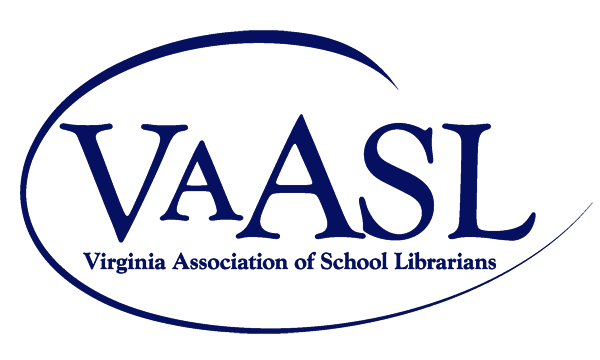 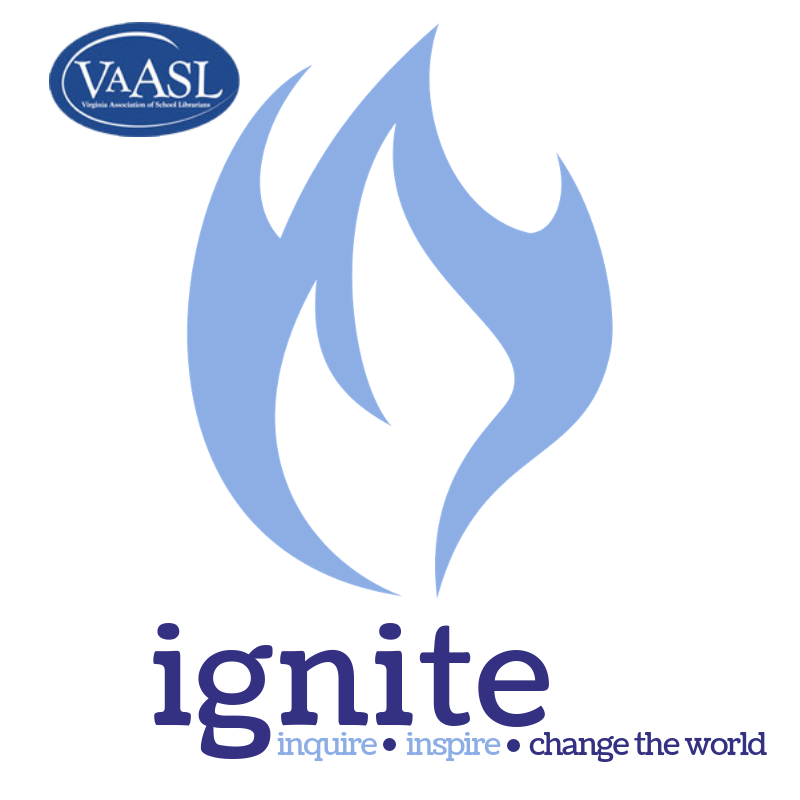 Ignite Project ApplicationOnline submission is required at VAASL.org/ignite-project. File submission includes uploading a completed copy of the project application and supporting documents. Applicants must be current VAASL members. Project Title: Librarian Name: School Name: Designated charitable organization: PartnersGlobal Goals National School Library StandardsProject OverviewService Learning Component (if applicable)Learning OutcomeWorks CitedStudent Evidence Librarian Reflection  Additional Information